 Nr.  26.002  din data de 27 septembrie 2021P R O C E S – V E R B A Lședinței de îndată a Consiliului Local al Municipiului Dej  încheiată azi, 27 septembrie  2021, convocată în conformitate cu prevederile art. 133, alin. (2) și 134, alin. (4) din Ordonanța de Urgență Nr. 57/2019, conform Dispoziției Primarului Nr.1.262 din data de24 septembrie  2021,		Lucrările ședinței se vor desfășura pe platforma on-line de videoconferință, cu următoarea ORDINE DE ZI:1. Proiect de hotărâre privind aprobarea Documentației tehnico - economice și a Indicatorilor tehnico - economici la faza Proiect Tehnic; Devizului General și a Cererii de Finanțare pentru investiția  ”MODERNIZARE  STRĂZI ÎN MUNICIPIUL DEJ - 49 STRĂZI ”,  JUDETUL CLUJ.        La ședință sunt prezenți 18 consilieri, domnul Primar Morar Costan, doamna Secretar General al Municipiului Dej, reprezentanți mass-media. Ședința publică este condusă de doamna consilier Muncelean Teodora, ședința fiind legal constituită. Consilierii au fost convocați prin Adresa Nr.25907 din data de 24 septembrie  2021.Lipsește motivat domnul consilier Butuza Marius – Cornel.Președintele de ședință, doamna consilier Muncelean Teodora  supune spre aprobare  Ordinea de zi            care este votată cu 18  ”pentru”, unanimitate.	Se trece la: Punctul 1. Proiect de hotărâre privind aprobarea Documentației tehnico - economice și a Indicatorilor tehnico - economici la faza Proiect Tehnic; Devizului General și a Cererii de Finanțare pentru investiția  ”MODERNIZARE  STRĂZI ÎN MUNICIPIUL DEJ - 49 STRĂZI ”,  JUDETUL CLUJ.   Domnul primar Morar Costan: Am convocat această ședință de îndată pentru că avem posibilitatea de a depune cererea de finanțare pentru  investiția  ”MODERNIZARE  STRĂZI ÎN MUNICIPIUL DEJ - 49 STRĂZI”, aprobat prin Ordonanța de Urgență a Guvernului Nr. 95/2021, Programul național de investiții ”Anghel Saligny”.Am convocat ședința de îndată pentru că este important să-l depunem cât mai repede pentru a beneficia de aceste fonduri guvernamentale nerambursabile.Nu am așteptat până la ședința ordinară deoarece contează foarte mult data la care este depus proiectul. Programul a demarat în data de 23 septembrie și se va finaliza în 8 noiembrie 2021 și timp de 45 zile avem posibilitatea de a accesa aceste oportunități. În perioada 16 – 21 septembrie 2021 s-a desfășurat dezbaterea publică pentru reactualizarea situației. Proiectul este în valoare de 50.450.472,11 euro și va moderniza 14,7 km de străzi din municipiu; va asigura sistemul de scurgere a apelor pluviale, canalizarea pluvială, șanțuri și rigole, rigole carosabile, podețe; doresc să-l depunem cât mai repede pentru a beneficia de fonduri nerambursabile. Tot astăzi se va aproba și Programul P.N.D.L. care va fi semnat de Guvernul României și Uniunea Europeană, încă un beneficiu pentru dezvoltarea modernă prin care se va aproba Programul regional și Programul de sănătate publică.În acest proiect sunt cuprinse 49 străzi, începând cu Strada Gheorghe Doja, Măgurei, cu 2 tronsoane, Ion Luca Caragiale, Rozelor, George Mânzat (Cartier Griviței), Bogdan Petriceicu Hașdeu, Dealul Florilor, 2 tronsoane, Ocna Dej, în total 49 străzi. Durata de execuție a lucrărilor – 24 luni, sursa de finanțare: fonduri proprii din Bugetul local și fonduri guvernamentale nerambursabile dfe 97%.Am crezut că acest proiect va primi finanțarea și de aceea am convocat această ședință de îndată.Se trece la constatarea și votul comisiilor de specialitate: Comisia pentru activități economico – financiare și agricultură, domnul consilier Lupan Ștefan – aviz favorabil;  Comisia juridică și disciplină pentru activitățile de protecție socială, muncă, protecția copilului, doamna consilier Muncelean Teodora, aviz favorabil; Comisia pentru activități de amenajarea teritoriului, urbanism, protecția mediului și turism – domnul consilier Buburuz Simion – Florin – aviz favorabil, Comisia pentru activități social – culturale, culte, învățământ, sănătate și familie – domnul consilier Moldovan Horațiu – Vasile – aviz favorabil;Luări de cuvânt: doamna consilier Meșter Alina - Maria:  dorește să știe dacă nu se suprapun lucrările pe străzi cu lucrările de modernizare pe mobilitate urbană care se efectuează acum și din ce se va acoperi suma de 603 mii lei necesară proiectului.Domnul consilier Itu Mircea - Vasile: dorește să știe dacă se vor efectua mai întâi lucrările de canalizare, rețele electrice sau se vor moderniza străzile și apoi se vor efectua racordările.Domnul primar Morar Costan: Referitor la suprapunerea lucrărilor, Strada Dobrogeanu Gherea are 2 tronsoane;Vorbim acum de lucrările care se vor efectua pe str.Dogrogeanu Gherea, Intersecția de la Carrefour până la Unitatea militară,  cota de participare se va plăti din Bugetul local; 400 mii anul acesta și 1.600 mii lei anul viitor. Valoarea proiectului este foarte mare și vorbim acum de mobilitate urbană, lucrările de canalizare ar produce costuri duble. Proiectul este votat  cu 18 voturi ”pentru”, unanimitate.Președintele de ședință, doamna consilier Muncelean Teodora  mulțumește consilierilor locali pentru prezență și declară închise lucrările ședinței de îndată.       Președinte de ședință,                                            Secretar General al Municipiului Dej,         Muncelean Teodora                                                             Jr. Pop Cristina           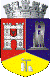 ROMÂNIAJUDEŢUL CLUJCONSILIUL LOCAL AL MUNICIPIULUI DEJStr. 1 Mai nr. 2, Tel.: 0264/211790*, Fax 0264/223260, E-mail: primaria@dej.ro 